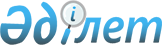 Мәслихаттың 2009 жылғы 23 желтоқсандағы № 194 "Алтынсарин ауданының 2010-2012 жылдарға арналған аудандық бюджеті туралы" шешіміне өзгерістер мен толықтырулар енгізу туралыҚостанай облысы Алтынсарин ауданы мәслихатының 2010 жылғы 19 сәуірдегі № 216 шешімі. Қостанай облысы Алтынсарин ауданының Әділет басқармасында 2010 жылғы 28 сәуірде № 9-5-106 тіркелді

      Қазақстан Республикасы Бюджеттік кодексінің 2008 жылғы 4 желтоқсандағы 106, 109 баптарына, "Қазақстан Республикасындағы жергілікті мемлекеттік басқару және өзін-өзі басқару туралы" 2001 жылғы 23 қаңтардағы Қазақстан Республикасы Заңының 6 бабына сәйкес Алтынсарин аудандық мәслихаты ШЕШТІ:



      1. Мәслихаттың "Алтынсарин ауданының 2010-2012 жылдарға арналған аудандық бюджеті туралы" 2009 жылғы 23 желтоқсандағы № 194 шешіміне (нормативтік құқықтық актілердің мемлекеттік тіркеу тізілімінде 9-5-100 нөмірімен тіркелген, 2010 жылғы 21 қаңтардағы "Таза бұлақ-Чистый родник" газетінде жарияланған) келесі өзгерістер мен толықтырулар енгізілсін:



      көрсетілген шешімнің орыс тіліндегі тақырыбындағы "жыл" сөзі "жылдарға" сөзімен ауыстырылсын;



      көрсетілген шешімнің кіріспесі жаңа редакцияда жазылсын:

      "Қазақстан Республикасындағы жергілікті мемлекеттік басқару және өзін-өзі басқару туралы" Қазақстан Республикасы Заңының 6 бабы 1-тармағының 1)-тармақшасына сәйкес Алтынсарин аудандық мәслихаты ШЕШТІ:"



      көрсетілген шешімнің 1 тармағында:

      1) тармақшасында:

      "964239" сандары "968371" сандарымен ауыстырылсын;

      "273609" сандары "276609" сандарымен ауыстырылсын;

      "689210" сандары "690342" сандарымен ауыстырылсын;

      2) тармақшасында:

      "988838,1" сандары "992907,1" сандарымен ауыстырылсын;



      көрсетілген шешімнің 3 тармағы жаңа редакцияда жазылсын:

      "3. Жеке алынатын табыс салық және әлеуметтік салық салу базасының өзгеруін есепке ала отырып, бюджеттік салада еңбекке ақы төлеу қорының өзгеруіне байланысты, аудандық бюджетте 2010 жылға арналған ағымды мақсатты трансферттердің облыстық бюджетке жалпы 28342 мың теңге сомасында қайтарылғаны ескерілсін";



      көрсетілген шешімнің 4 тармағынын бесінші абзац жолында "744,0" сандары "870,0" сандарымен ауыстырылсын;



      көрсетілген шешім мына мазмұндағы 8-1 тармағымен толықтырылсын:

      "8-1. 2010 жылға арналған аудандық бюджетте Ұлы Отан соғысының қатысушылары мен мүгедектеріне біржолғы материалдық көмек төлеу мақсатты трансферттердің түсімі, сондай-ақ оларға теңестірілген, оның ішінде майдандағы әскер құрамына кірмеген, 1941 жылғы 22 маусымнан бастап 1945 жылғы 3 қыркүйек аралығындағы кезеңде әскери бөлімшелерде, мекемелерде, әскери оқу орындарында әскери қызметтен өткен, запасқа босатылған (отставка) "1941-1945 жылдары Ұлы Отан соғысында Германияны жеңгені үшін" медалімен немесе "Жапонияны жеңгені үшін" медалімен марапатталған әскери қызметшілерге, Ұлы Отан соғысы жылдарында тылда кемінде алты ай жұмыс істеген (қызметте болған) адамдарға Ұлы Отан соғысындағы Жеңістің 65 жылдығына орай республикалық бюджеттен 2983,0 мың теңге сомада, облыстық бюджеттен 410,0 теңге сомада қарастырылғаны ескерілсін";



      көрсетілген шешімнің 1, 5 қосымшалары, мәслихаттың осы шешімнің 1, 2 қосымшаларына сәйкес жаңа редакцияда жазылсын.



      2. Осы шешім 2010 жылдың 1 қаңтарынан бастап қолданысқа енгізіледі.      Алтынсарин аудандық мәслихатының кезекті,

      он екінші сессиясының төрағасы             М. Бадыров      Алтынсарин аудандық

      мәслихатының хатшысы                       Т. Құлмағамбетов

Мәслихаттың          

2010 жылғы 19 сәуірдегі   

№ 216 шешіміне 1 қосымша   Мәслихаттың         

2009 жылғы 23 желтоқсандағы  

№ 194 шешіміне 1 қосымша    2010 жылға арналған Алтынсарин ауданының бюджеті

Мәслихаттың        

2010 жылғы 19 сәуірдегі  

№ 216 шешіміне 2 қосымша  Мәслихаттың        

2009 жылғы 23 желтоқсандағы 

№ 194 шешіміне 5 қосымша   2010 жылға арналған Алтынсарин ауданының

ауыл (село), ауылдық (селолық) округтердің бюджеттік бағдарламаларының тізбесі
					© 2012. Қазақстан Республикасы Әділет министрлігінің «Қазақстан Республикасының Заңнама және құқықтық ақпарат институты» ШЖҚ РМК
				СанатыСанатыСанатыСанатыНақтыланған

бюджет

(мың теңге)СыныбыСыныбыСыныбыНақтыланған

бюджет

(мың теңге)Төменгі сыныпТөменгі сыныпНақтыланған

бюджет

(мың теңге)ӨзгешелікӨзгешелікНақтыланған

бюджет

(мың теңге)АтауыНақтыланған

бюджет

(мың теңге)I. ТҮСІМДЕР9683711Салықтық түсімдер276609101Табыс салығы1288621012Жеке табыс салығы128862103Әлеуметтiк салық910261031Әлеуметтік салық91026104Меншiкке салынатын салықтар492281041Мүлiкке салынатын салықтар346851043Жер салығы19131044Көлiк құралдарына салынатын салық97091045Бірыңғай жер салығы2921105Тауарларға, жұмыстарға және қызметтерге

салынатын iшкi салықтар63581052Акциздер13941053Табиғи және басқа ресурстарды

пайдаланғаны үшiн түсетiн түсiмдер37251054Кәсiпкерлiк және кәсiби қызметтi

жүргiзгенi үшiн алынатын алымдар1239108Заңдық мәнді іс-әрекеттерді жасағаны

және (немесе) құжаттар бергені үшін

оған уәкілеттігі бар мемлекеттік

органдар немесе лауазымды адамдар

алатын міндетті төлемдер11351081Мемлекеттік баж11352Салықтық емес түсiмдер1420201Мемлекет меншігінен түсетін түсімдер7012015Мемлекет меншігіндегі мүлікті жалға

беруден түсетін кірістер701202Мемлекеттік бюджеттен

қаржыландырылатын, мемлекеттік

мекемелердің тауарларын (жұмыс, қызмет)

іске асырудан түскен түсімдер422021Мемлекеттік бюджеттен

қаржыландырылатын, мемлекеттік

мекемелердің тауарларын (жұмыс, қызмет)

іске асырудан түскен түсімдер42204Мемлекеттік бюджеттен қаржыландырылатын

және Қазақстан Республикасының Халық

Банкінің бюджетінен (шығыс сметасы)

қаржыландырылатын және ұсталатын,

мемлекеттік мекемелерге салынатын

айыппұлдар, өсімдер, санкциялар,

өндіріп алулар1192041Мемлекеттік бюджеттен қаржыландырылатын

және Қазақстан Республикасының Халық

Банкінің бюджетінен (шығыс сметасы)

қаржыландырылатын және ұсталатын,

мемлекеттік мекемелерге салынатын

айыппұлдар, өсімдер, санкциялар,

өндіріп алулар119206Басқа да салықтық емес түсiмдер5582061Басқа да салықтық емес түсiмдер5584Трансферттердің түсімдері690342402Жоғарғы мемлекеттік басқару

органдарынан түсетiн трансферттер6903424022Облыстық бюджеттен түсетiн трансферттер690342Функционалдық топФункционалдық топФункционалдық топФункционалдық топФункционалдық топФункционалдық топНақтыланған

бюджет

(мың теңге)Функционалдық кіші топФункционалдық кіші топФункционалдық кіші топФункционалдық кіші топФункционалдық кіші топНақтыланған

бюджет

(мың теңге)Бюджеттік бағдарламалардың әкімшісіБюджеттік бағдарламалардың әкімшісіБюджеттік бағдарламалардың әкімшісіБюджеттік бағдарламалардың әкімшісіНақтыланған

бюджет

(мың теңге)БағдарламаБағдарламаБағдарламаНақтыланған

бюджет

(мың теңге)ПодпрограммаПодпрограммаНақтыланған

бюджет

(мың теңге)АтауыНақтыланған

бюджет

(мың теңге)II. ШЫҒЫНДАР992970,11Жалпы сипаттағы мемлекеттік

қызмет көрсетулер134932101Мемлекеттік басқарудың жалпы

міндеттерін орындайтын өкілетті,

атқарушы және басқа да органдар121830101112Ауданның мәслихат аппараты

(облыстық маңызы бар қала)9697101112001Аудан мәслихатының қызметін

қамтамасыз ету (облыстық маңызы

бар қала)9697101122Аудан әкімінің аппараты

(облыстық маңызы бар қала)39836101122001Аудан әкімінің қызметін

қамтамасыз ету бойынша қызметтер

(облыстық маңызы бар қала)39836101123Қаладағы аудан, аудандық маңызы

бар қаладағы, ауылдың (село),

ауылдық (селолық) округтерінің

әкімінің аппараты72297101123001Қаладағы аудан, аудандық маңызы

бар қаладағы, ауылдың (село),

ауылдық (селолық) округтерінің

әкімінің аппаратының қызмет

көрсетуі72297102Қаржылық қызмет751202452Ауданның (облыстық маңызы бар

қаланың) қаржы бөлімі7512102452001Ауданның коммуналдық меншігін

басқару және аудан бюджетінің

орындалуына бақылау жасау аясында

мемлекеттік саясатты іске асыру

бойынша қызметтер7255102452011Коммуналдық меншікке түскен

мүлікті есепке алу, сақтау,

бағалау және сату257105Жоспарлау және статистикалық

қызмет5590105453Ауданның (облыстық маңызы бар

қаланың) экономика және бюджеттік

жоспарлау бөлімі5590105453001Ауданның мемлекеттік басқару және

жоспарлау жүйесі, экономикалық

саясатты құру және дамыту аясында

мемлекеттік саясатты іске асыру

бойынша қызметтер55902Қорғаныс987201Әскери мұқтаждықтар857201122Аудан әкімінің аппараты (облыстық

маңызы бар қала)857201122005Жалпы әскери міндеттерді орындау

барысындағы іс-шаралар857202Төтенше жағдайлар бойынша жұмысты

ұйымдастыру130202122Аудан әкімінің аппараты (облыстық

маңызы бар қала)130202122006Аудан көлемінде төтенше

жағдайларды ескерту және жою

(облыстық маңызы бар қала)1304Білім беру563082,3401Оқыту және мектепке дейінгі

тәрбие10100401464Ауданның білім беру бөлімі

(облыстық маңызы бар қала)10100401464009Оқыту және мектепке дейінгі

тәрбиені ұйымдастыру қызметін

қамтамасыз ету10100402Негізгі бастауыш, орта және жалпы

білім беру511724,3402123Қаладағы аудан, аудандық маңызы

бар қала, кент, ауыл (село),

ауылдық (селолық) округ әкімінің

аппараты156402123005Ауылдық (селолық) жерлерде

балаларды мектепке дейін тегін

алып баруды және кері алып келуді

ұйымдастыру156402464Ауданның білім беру бөлімі

(облыстық маңызы бар қала)511568,3402464003Жалпы білім беру арқылы оқыту511568,3409Білім беру саласындағы басқа да

қызметтер41258409464Ауданның білім беру бөлімі

(облыстық маңызы бар қала)12358409464001Білім беру аясында жергілікті

деңгейде мемлекеттік саясатты

іске асыру бойынша қызметтер6301409464005Ауданның мемлекеттік білім беру

ұйымдарына оқулықтарды,

оқу-әдістемелік кешендерін сатып

алу және жеткізу (облыстық маңызы

бар қала)5557409464007Аудандық (қалалық ) көлеміндегі

конкурстар және мектептен тыс

шараларды, мектеп олимпиадаларын

өткізу500409467Ауданның құрылыс бөлімі (облыстық

маңызы бар қала)28900409467037Білім беру объектілерінен қайта

жаңарту және құрылысы289006Әлеуметтік қамсыздандыру және

әлеуметтік көмек66080602Әлеуметтік көмек56451602451Ауданның жұмыспен қамту және

әлеуметтік бағдарламалар бөлімі

(облыстық маңызы бар қала)56451602451002Жұмыспен қамту бағдарламасы23477602451005Мемлекеттік атаулы әлеуметтік

көмек3740602451007Жергілікті өкілетті органдарының

шешімдері бойынша мұқтаж

азаматтардың жеке санаттарына

әлеуметтік көмек7285602451010Үй жағдайында тәрбиеленіп оқитын

мүгедек балаларға материалдық

көмекті қамтамасыз ету509602451014Мұқтаж азаматтарға үй жағдайында

әлеуметтік көмек көрсету800360245101618 жасқа дейінгі балаларға

мемлекеттік жәрдемақылар9158602451017Мүгедектерді оңалту

бағдарламасына сәйкес мұқтаж

мүгедектерді міндетті гигиеналық

құралдармен қамтамасыз ету және

ымдау тілі мамандарының, жеке

көмекшілердің қызметтерін ұсыну976602451020Ұлы Отан соғысындағы Жеңістің 65

жылдығына орай Ұлы Отан соғысының

қатысушылары мен мүгедектеріне,

сондай-ақ оларға теңестірілген,

оның ішінде майдандағы армия

құрамына кірмеген, 1941 жылғы 22

маусымнан бастап 1945 жылғы 3

қыркүйек аралығындағы кезеңде

әскери бөлімшелерде, мекемелерде,

әскери-оқу орындарында әскери

қызметтен өткен, запасқа

босатылған (отставка), "1941-1945

жж. Ұлы Отан соғысында Германияны

жеңгенi үшiн" медалімен немесе

"Жапонияны жеңгені үшін"

медалімен марапатталған әскери

қызметшілерге, Ұлы Отан соғысы

жылдарында тылда кемінде алты ай

жұмыс істеген (қызметте болған)

адамдарға біржолғы материалдық

көмек төлеу3303609Әлеуметтік көмек және әлеуметтік

қамтамасыз ету саласындағы басқа

да қызметтер9629609451Ауданның жұмыспен қамту және

әлеуметтік бағдарламалар бөлімі

(облыстық маңызы бар қала)9629609451001Тұрғындар үшін жұмыспен қамту

және әлеуметтік бағдарламаларды

қамтамасыз ету аясында жергілікті

деңгейдегі мемлекеттік саясатты

іске асыру бойынша қызметтер9411609451011Жәрдем ақыны есептегені, төлегені

және апарғаны үшін төлем және

басқа да әлеуметтік төлемдер2187Тұрғын үй коммуналдық шаруашылығы17099701Тұрғын үй шаруашылығы12491701467Ауданның құрылыс (облыстық маңызы

бар қала) бөлімі12491701467003Мемлекеттік коммуналдық тұрғын үй

қорының тұрғын үй мүліктену

(немесе) және құрылысы1937701467004Инженерлік коммуникациялық

инфрақұрылымды дамыту және

жайластыру10554703Елді-мекен тіректерін көркейту4608703123Қаладағы аудан, аудандық маңызы

бар қала, ауыл (село), ауылдық

(селолық) округтердегі әкімінің

аппараты2658703123008Елді мекендеріндегі көшелерді

жарықтандыру2658703123011Елді мекендерді абаттандыру мен

көгалдандыру19508Мәдениет, спорт, туризм және

ақпараттық кеңістік65282801Мәдениет саласындағы қызмет30901801455Ауданның мәдениет және тілдерді

дамыту бөлімі (облыстық маңызы

бар қала)30901801455003Мәдени–демалыс жұмысын қолдау30901802Спорт2633802465Ауданның дене тәрбиесі және спорт

бөлімі (облыстық маңызы бар қала)2633802465006Аудандық деңгейде спорттық

жарыстар өткізу (облыстық маңызы

бар қала)633802465007Облыстық спорт жарыстарына спорт

түрлері бойынша ауданның

(облыстық маңызы бар қала)

команда мүшелерін дайындау және

қатыстыру2000803Ақпараттық кеңістік16746803455Ауданның мәдениет және тілдерді

дамыту бөлімі (облыстық маңызы

бар қала)15848803455006Аудандық (қалалық)

кітапханалардың қызмет етуі14998803455007Мемлекеттік тілді және

Қазақстанның басқа да тілдерін

дамыту850803456Ауданның ішкі саясат бөлімі (облыстық маңызы бар қала)898803456002Бұқаралық ақпарат құралдары

арқылы мемлекеттік ақпараттық

саясатын өткізу648803456005Телерадио хабарларын тарату

арқылы мемлекеттік ақпараттық

саясатты жүргізу жөніндегі

қызметтер250809Мәдениет, спорт, туризм және

ақпарат кеңістігін ұйымдастыру

жөніндегі басқа да қызметтер15002809455Ауданның мәдениет және тілдерді

дамыту бөлімі (облыстық маңызы

бар қала)5465809455001Мәдениет және тілдерді дамыту

аясында жергілікті деңгейдегі

мемлекеттік саясатты іске асыру

бойынша қызметтер5465809456Ауданның ішкі саясат бөлімі

(облыстық маңызы бар қала)5492809456001Азаматтардың әлеуметтік

оптимизмін құру және

мемлекеттілігін нығайту, ақпарат

аясында жергілікті деңгейдегі

мемлекеттік саясатты іске асыру

бойынша қызметтер5116809456003Жастар саясаты аясында өңірлік

бағдарламаны іске асыру376809465Ауданның дене тәрбиесі және спорт

бөлімі (облыстық маңызы бар қала)4045809465001Дене тәрбиесі және спорт аясында

жергілікті деңгейде мемлекеттік

саясатты іске асыру бойынша

қызметтер404510Ауыл, су, орман балық

шаруашылығы, аса қорғалатын

табиғи аумақтар, қоршаған ортаны

және жануарлар әлемін қорғау, жер

қатынастары262271001Ауыл шаруашылығы111701001462Ауданның ауыл шаруашылығы бөлімі

(облыстық маңызы бар қала)77461001462001Ауыл шаруашылығы аясында

жергілікті деңгейде мемлекеттік

саясатты іске асыру бойынша

қызметтер63651001462099Республикалық бюджеттен берілетін

нысаналы трансферттер есебiнен

ауылдық елді мекендер саласының

мамандарын әлеуметтік қолдау

шараларын іске асыру13811001473Ауданның ветеринария бөлімі

(облыстық маңызы бар қала)34241001473001Жергілікті деңгейде ветеринария

саласында мемлекеттік саясатты

жузеге асыру бойынша қызметтер34241006Жер қатынастары49211006463Ауданның жер қатынастары бөлімі

(облыстық маңызы бар қала)49211006463001Аудан аумағында жер қатынастарын

реттеу аясында жергілікті

деңгейде мемлекеттік саясатты

іске асыру бойынша қызметтер49211009Ауыл шаруашылық, су, орман, балық

шаруашылығы, қоршаған ортаны

қорғау және жер қатынастары

саласындағы басқа қызметтер101361009455Ауданның мәдениет және тілдерді

дамыту бөлімі (облыстық маңызы

бар қала)45001009455008Кенттерде,ауылдарда (селоларда),

ауылдық (селолық) округтерде

өңірлік жұмыспен қамту және

кадрларды қайта даярлау

стратегиясын іске асыру

шеңберінде басымды әлеуметтік

жобаларды қаржыландыру45001009473Ауданның ветеринария бөлімі

(облыстық маңызы бар қала)56361009473011Эпизоотияға қарсы іс-шаралар

жүргізу563611Өнеркәсіп, сәулет, қала құрылысы

және құрылыс қызметі91891102Сәулет, қала құрылысы және

құрылыс қызметі91891102467Ауданның құрылыс бөлімі (облыстық

маңызы бар қала)47951102467001Құрылыс аясында жергілікті

деңгейде мемлекеттік саясатты

іске асыру бойынша қызметтер47951102468Ауданның сәулет және қала

құрылысы бөлімі (облыстық маңызы

бар қала)43941102468001Ауданның сәулет және қала

құрылысы бөлімінің қызметін

қамтамасыз ету439412Көлік және коммуникация695161201Автомобилдік көлік695161201123Қаладағы аудан, аудандық маңызы

бар қаладағы, ауылдың (село),

ауылдық (селолық) округтерінің

әкімінің аппараты25701201123013Қаладағы аудан, аудандық маңызы

бар қаладағы, ауылдың (село),

ауылдық (селолық) округтердегі

Автомобиль жолдарының қызметін

қамтамасыз ету25701201458Ауданның тұрғын үй–коммуналдық

шаруашылығы, жолаушылар

автокөлігі және автомобиль

жолдары бөлімі (облыстық маңызы

бар қала)669461201458023Автомобиль жолдарының қызметін

қамтамасыз ету6694613Басқалары122281303Кәсіпкерлік қызметті қолдау және

бәсекелестікті қорғау42481303469Ауданның кәсіпкерлік бөлімі

(облыстық маңызы бар қала)42481303469001кәсіпкерлік және өнер кәсіпті

дамыту аясында жергілікті

деңгейде мемлекеттік саясатты

іске асыру бойынша қызметтер42481309Басқалары79801309452Ауданның (облыстық маңызы бар

қаланың) қаржы бөлімі26201309452012Ауданның жергілікті атқарушы

органдарының резерві (облыстық

маңызы бар қала)26201309458Ауданның тұрғын үй–коммуналдық

шаруашылығы, жолаушылар

автокөлігі және автомобиль

жолдары бөлімі (облыстық маңызы

бар қала)53601309458001Тұрғын үй–коммуналдық

шаруашылығы, жолаушылар

автокөлігі және автомобиль

жолдары аясында жергілікті

деңгейде мемлекеттік саясатты

іске асыру бойынша қызметтер536015Трансферттер28347,81501Трансферттер28347,81501452Ауданның (облыстық маңызы

қаланың) қаржы бөлімі28347,81501452006Нысаналы пайдаланылмаған (толық

пайдаланылмаған) трансферттерді

қайтару4,81501452020Бюджет саласындағы еңбекақы төлеу

қорының өзгеруіне байланысты

жоғары тұрған бюджеттерге

берлетін ағымдағы нысаналы

трансферттер28343III. Таза бюджеттік несиелеу:9785Бюджеттік несиелер978510Ауыл, су, орман, балық

шаруашылығы, ерекше қорғалатын

табиғи аумақтар, қоршаған ортаны

және жануарлар дүниесін қорғау,

жер қатынастары97851001Ауыл шаруашылығы97851001462Ауданның (облыстық маңызы бар

қаланың) ауыл шаруашылығы бөлімі97851001462008Ауылдық елді мекендердің

әлеуметтік саласының мамандарын

әлеуметтік қолдау шараларын іске

асыру үшін жергілікті атқарушы

органдарға берілетін бюджеттік

кредиттер9785Бюджеттік несиелерді өтеуIV. Қаржы активтерімен операция бойынша сальдо4560қаржы активтерін сатып алу;456013Басқалары45601309Басқалары45601309452Ауданның (облыстық маңызы бар

қаланың) қаржы бөлімі45601309452014Заңды тұлғалардың жарғылық

капиталын қалыптастыру немесе

ұлғайту4560қаржы активтерін сатудан түсімдерV. Бюджет дефициті (профицит)38944,1VI. Бюджет дефицитін қаржыландыру

(профицитті пайдалану)38944,17Қарыздардың түсуі9785701Ішкі мемлекеттік қарыздар97857012Келісім-шарт қарыздары9785701203Аудандағы жергілікті атқарушы

органдардан алатын қарыздар97858Пайдаланудан қалған бюджеттік

қаржылар29159,1801Түскен қарыздар29159,18011Қарыздарды өтеу29159,1801101Пайдалынылатын бюджет

қаражаттарының қалдықтары29159,1Функционалдық топФункционалдық топФункционалдық топФункционалдық топФункционалдық топНақтыланған

бюджет

мың тенге)Функционалдық кіші топФункционалдық кіші топФункционалдық кіші топФункционалдық кіші топНақтыланған

бюджет

мың тенге)Бюджеттік бағдарламалардың әкімшісіБюджеттік бағдарламалардың әкімшісіБюджеттік бағдарламалардың әкімшісіНақтыланған

бюджет

мың тенге)БағдарламаБағдарламаНақтыланған

бюджет

мың тенге)АтауыНақтыланған

бюджет

мың тенге)01Жалпы сипаттағы мемлекеттік

қызметтер722971Мемлекеттік басқарудың жалпы

функцияларын орындайтын өкілді

атқарушы және басқа органдар72297123Қаладағы аудан. аудандық маңызы

бар қала кент ауыл (село) ауылдық

(селолық) округ әкімінің аппараты72297001Қаладағы аудан, аудандық маңызы

бар қаланың, кент, ауыл (село),

ауылдық (селолық) округ әкімінің

қызметін қамтамасыз ету жөніндегі

қызметтер72297123Большечураков ауылдық (селолық) округі әкімінің аппараты6717001Қаладағы аудан, аудандык маңызы

бар қаланың, кент. ауыл (село),

ауылдық (селолық) округәкімінің

қызметін қамтамасыз ету

жөніндегі қызметтер6717123Димитров ауылдық (селолық)

округі әкімінің аппараты5896001Қаладағы аудан, аудандық маңызы

бар қаланың, кент, ауыл (село).

ауылдық (селолық) округі әкімінің

қызметін камтамасыз ету жөніндегі қызметтер5896123Докучаев. ауылдық(селолық)

округі әкімінің аппараты6427001Қаладағы аудан, аудандық маңызы

бар қаланың, кент, ауыл (село)

ауылдық (селолық) округәкімінің

қызметін қамтамасыз ету жөніндегі қызметтер6427123Красный Кордон ауылы (селосының)

әкімінің аппараты5882001Қаладағы аудан, аудандық маңызы

бар қаланың, кент. ауыл (село)

ауылдық (селолық) округ әкімінің

қызметін қамтамасыз ету жөніндегі

қызметтер5882123Лермонтов ауылдық (селолық)

округі әкімінің аппараты5948001Қаладағы аудан, аудандық маңызы

бар қаланың. кент. ауыл (село)

ауылдық (селолық) округ әкімінің

қызметін қамтамасыз ету жөніндегі қызметтер5948123Маяковский ауылдық(селолық)

округі әкімінің аппараты6276001Қаладағы аудан, аудандық маңызы

бар қаланың, кент. ауыл (село)

ауылдық (селолық) округ әкімінің

қызметін камтамасыз ету

жөніндегі қызметтер6276123Новоалексеев ауылдық, (селолық)

округі әкімінің аппараты5957001Қаладағы аудан, аудандық маңызы

бар қаланың. кент. ауыл (село),

ауылдық (селолық) округәкімінің

қызметін камтамасыз ету

жөніндегі қызметтер5957123Приозерный ауылдық (селолық)

округі әкімінің аппараты5708001Қаладағы аудан, аудандық маңызы

бар қаланың, кент, ауыл (село)

ауылдық (селолық) округ әкімінің

қызметін қамтамасыз ету жөніндегі

қызметтер5708123Силантьев ауылдық (селолық)

округі әкімінің аппараты6443001Қаладағы аудан, аудандық маңызы

бар қаланың, кент, ауыл (село)

ауылдық (селолық) округәкімінің

қызметін камтамасыз ету

жөніндегі қызметтер6443123Свердловка ауылының (селосының)

әкімі аппараты5793001Қаладағы аудан, аудандық маңызы бар қаланың кент, ауыл (село)

ауылдық (селолық) округ әкімінің

қызметін қамтамасыз ету жөніндегі

қызметтер5793001Қаладағы аудан аудандық маңызы

бар қаланың, кент, ауыл (село)

ауылдық (селолық) округ әкімінің

қызметін қамтамасыз ету жөніндегі

қызметтер6561123Обаған ауылының (селосының) әкімі

аппараты4689001Қаладағы аудан, аудандық маңызы бар каланың, кент ауыл (село)

ауылдық (селолық) округ әкімінің

қызметін қамтамасыз ету

жөніндегі қызметтер468904Білім беру1562Бастауыш. негізгі орта және жалпы

орта білім беру156123Қаладағы аудан, аудандық маңызы

бар қала кент, ауыл (село),

ауылдық (селолық)округ әкімінің

аппараты156005Ауылдық (селолық) жерлерде

балаларды мектепке дейін тегін

алып баруды және кері алып

келуді ұйымдастыру156123Большечураков ауылдық (селолық)

округі әкімінің аппараты20005Ауылдық (селолық) жерлерде

балаларды мектепке дейін тегін

алып баруды жәие кері алып

келуді ұйымдастыру20123Димитров ауылдық(селолық) округі

әкімінің аппараты40005Ауылдық (селолық) жерлерде

балаларды мектепке дейін тегін

алып баруды және кері алып келуді ұйымдастыру40123Маяковский ауылдық(селолық)

округі әкімінің аппараты26005Ауылдық(селолық) жерлерде

балаларды мектепке дейін тегін

алып баруды және кері алып

келуді ұйымдастыру26123Силантьев ауылдық (селолық)

округі әкімінің аппараты40005Ауылдық (селолық) жерлерде

балаларды мектепке дейін тегін

алып баруды және кері алып

келуді ұйымдастыру40123Щербаков ауылдық (селолық)

округі әкімінің аппараты30005Ауылдық (селолық) жерлерде

балаларды мектепке дейін тегін

алып баруды және кері алып

келуді ұйымдастыру3007Түрғын үй-коммуналдық шаруашылық46083Елді-мекендерді көркейту4608123Қаладағы аудан, аудандық маңызы

бар кала, кент, ауыл (село),

ауылдық (селолық) округ әкімінің

аппараты4608008Елді мекендерде көшелерді

жарықтандыру2658011Елді мекендерді абаттандыру мен

көгалдандыру1950123Большечураков ауылдық (селолық)

округі әкімінің аппараты280008Елді мекендерде көшелерді

жарықтандыру180011Елді мекендерді абаттандыру мен

көгалдандыру100123Димитров ауылдық (селолық) округі

әкімінің аппараты292008Елді мекендерде көшелерді

жарықтандыру192011Елді мекендерді абаттандыру мен

көгалдандыру100123Докучаев ауылдық (селолық)

округі әкімінің аппараты325008Елді мекендерде көшелерді

жарықтандыру225011Елді мекендерді абаттандыру мен

көгаландыру100123Красный Кордон ауылы (селосының)

әкімінің аппараты295008Елді мекендерде көшелерді

жарықтандыру195011Елді мекендерді абаттандыру мен

көгалдандыру100123Лермонтов ауылдық(селолық) округі

әкімінің аппараты544008Елді мекендерде көшелерді

жарықтандыру144011Елді мекендерді абаттандыру мен

көгалдандыру400123Маяковский ауылдық (селолық)

округі әкімінің аппараты225008Елді мекендерде көшелерді

жарықтандыру125011Елді мекендерді абаттандыру мен

көгалдандыру100123Новоалексеев ауылдық (селолық)

округі әкімінің аппараты283008Елді мекендерде көшелерді

жарықтандыру183011Елді мекендерді абаттандыру мен

көгалдандыру100123Приозерный ауылдық (селолық)

округі әкімінің аппараты340008Елді мекендерде көшелерді

жарықтандыру240011Елді мекендерді абаттандыру мен

көгалдандыру100123Силантьев ауылдық (селолық)

округі әкімінің аппараты480008Елді мекендерде көшелерді жарық

тандыру280011Елді мекендерді абаттандыру мен

көгалдандыру200123Свердловка ауылының (селосының)

әкімі аппараты223008Елді мекендерде көшелерді

жарықтандыру123011Елді мекендерді абаттандыру мен

көгалдандыру100Щербаков ауылдық(селолық) округі

әкімінің аппараты611008Елді мекендерді көшелерді жарық

тандыру26!011Елді мекендерді абаттандыру мен

көгалдандыру350123Обаған ауылының (селосының) әкімі

аппараты710008Елді мекендерде көшелерді

жарықтандыру510011Елді мекендерді абаттандыру мен

көгалдандыру20012Көлік және коммуникация25701Автомобиль көлігі2570123Қаладағы аудан. аудандық маңызы

бар кала, кент, ауыл (село),

ауылдық (селолық) округ әкімінің

аппараты2570013Аудандық маңызы бар қалаларда,

кенттерде, ауылдарда (селоларда),

ауылдық (селолық) округтерде

автомобиль жолдарының жүмыс

істеуін қамтамасыз ету2570123Большечураков ауылдық (селолық)

округі әкімінің аппараты276013Аудандық маңызы бар қалаларда

кенттерде, ауылдарда (селоларда)

ауылдық (селолық) округтерде

автомобиль жолдарының жүмыс

істеуін камтамасыз ету276123Димитров ауылдық (селолық)

округі әкімінің аппараты200013Аудандык манызы бар қалаларда,

кенттерде, ауылдарда (селоларда),

ауылдық (селолық) округтерде

автомобиль жолдарының жүмыс

істеуін қамтамасыз ету200123Докучаев ауылдық (селолық)

округі әкімінің аппараты263013Аудандық манызы бар қалаларда

кенттерде ауылдарда (селоларда).

ауылдық (селолық) округтерді

автомобиль жолдарының жүмыс

істеуін камтамасыз ету263123Красный Кордон ауылы (селосының)

әкімінің аппараты131013Аудандык манызы бар қалаларда,

кенттерде, ауылдарда (селоларда),

ауылдық (селолық) округтерде

автомобиль жолдарының жүмыс

істеуін камтамасыз ету131123Лермонтов ауылдық (селолық)

округі әкімінің аппараты242013Аудандық маңызы бар қалаларда, кенттерде, ауылдарда (селоларда)

ауылдық (селолық) округтерде

автомобиль жолдарының жұмыс

істеуін қамтамасыз ету242123Маяковский ауылдық (селолық)

округі әкімінің аппараты200013Аудандық маңызы бар қалаларда. кенттерде, ауылдарда (селоларда),

ауылдық (селолық) округтерде

автомобиль жолдарының жүмыс

істеуін камтамасыз ету200123Новоалексеев ауылдық (селолық)

округі әкімінің аппараты180013Аудандық маңызы бар қалаларда,

кенттерде, ауылдарда (селоларда),

ауылдық (селолық) округтерде

автомобиль жолдарының жүмыс

істеуін камтамасыз ету180123Приозерный ауылдық (селолық)

округі әкімінің аппараты158013Аудандык маңызы бар қалаларда

кенттерде. ауылдарда (селоларда),

ауылдық (селолық) округтерде

автомобиль жолдарының жүмыс

істеуін камтамасыз егу158123Силантьев ауылдық (селолық)

округі әкімінің аппараты242013Аудандық манызы бар қалаларда

кенттерде, ауылдарда (селоларда),

ауылдық (селолық) округтерде

автомобиль жолдарының жүмыс

істеуін қамтамасыз ету242123Свердловка ауылының (селосының)

әкімі аппараты105013Аудандык маңызы бар қалаларда,

кенттерде, ауылдарда (селоларда),

ауылдық (селолық) округтерде

автомобиль жолдарының жүмыс

істеуін қамтамасыз ету105123Щербаков ауылдық (селолық)

округі әкімінің аппараты283013Аудандық маңызы бар қалаларда,

кенттерде, ауылдарда (селоларда)

ауылдық (селолық) округтерде

автомобиль жолдарының жүмыс

істеуін камтамасыз ету283123Обаған ауылының (селосының) әкімі

аппараты290013Аудандық маңызы бар қалаларда,

кенттерде, ауылдарда (селоларда)

ауылдық (селолық) округтерде

автомобиль жолдарының жүмыс

істеуін камтамасыз ету290